Załącznik nr 20do Uchwały Nr 1765/20Zarządu Województwa Małopolskiego z dnia 8 grudnia 2020r.Sprawozdanie z realizacji Planu Zamierzenia Edukacyjnego w roku szkolnym/akademickim 2020/2021
w ramach przedsięwzięcia strategicznego pn. Regionalny Program Stypendialny finansowanego ze środków własnych Województwa MałopolskiegoNumer sprawy: (wypełnia Departament EK)Numer sprawy: (wypełnia Departament EK)EK-VPotwierdzenie wpływu:
(wypełnia Departament EK)A. Dane Ucznia szczególnie uzdolnionego/StudentaA. Dane Ucznia szczególnie uzdolnionego/StudentaA. Dane Ucznia szczególnie uzdolnionego/StudentaA. Dane Ucznia szczególnie uzdolnionego/StudentaA. Dane Ucznia szczególnie uzdolnionego/StudentaA. Dane Ucznia szczególnie uzdolnionego/StudentaA. Dane Ucznia szczególnie uzdolnionego/StudentaA. Dane Ucznia szczególnie uzdolnionego/StudentaA. Dane Ucznia szczególnie uzdolnionego/StudentaA. Dane Ucznia szczególnie uzdolnionego/StudentaA. Dane Ucznia szczególnie uzdolnionego/StudentaA. Dane Ucznia szczególnie uzdolnionego/Studenta1. Nazwisko:2. Imię:3. PESEL:4. Adres zamieszkania:4. Adres zamieszkania:4. Adres zamieszkania:4. Adres zamieszkania:4. Adres zamieszkania:4. Adres zamieszkania:4. Adres zamieszkania:4. Adres zamieszkania:4. Adres zamieszkania:4. Adres zamieszkania:4. Adres zamieszkania:4. Adres zamieszkania:B. UWAGA!Sprawozdanie, bez żadnych załączników należy złożyć: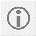 w przypadku uczniów w terminie do 31 sierpnia 2021 r.,w przypadku studentów w terminie do 30 września 2021 r. Stypendysta może zostać wezwany do przedłożenia dowodów poświadczających okoliczności zadeklarowane w sprawozdaniu z realizacji Planu Zamierzenia Edukacyjnego. Wezwanie określa termin oraz okoliczności podlegające udowodnieniu. Dowodami, o których mowa w zdaniu pierwszym, w szczególności są dyplomy, certyfikaty, zaświadczenia, świadectwa szkolne, prezentacje, prace pisemne, faktury, rachunki.W sprawozdaniu Stypendysta musi rozliczyć pełną kwotę stypendium (łączna wartość stypendium dla uczniów: klas 5-7 szkoły podstawowej - 3500,00 zł brutto, klas 8 szkoły podstawowej – 4250,00 zł brutto, klas szkół ponadpodstawowych (w tym klas dotychczasowych szkół ponadgimnazjalnych) – 5000,00 zł brutto, studentów: 6000,00 zł brutto. W związku z powyższym w polu D. zestawienie wydatków poniesionych na realizację zamierzeń edukacyjnych winno wykazywać kwoty zgodnie 
z wysokością przekazanego stypendium, z uwzględnieniem kwoty odprowadzonego podatku. Stypendium podlega opodatkowaniu na zasadach ogólnych, tj. zgodnie z obowiązującym limitem zwolnienia z podatku dla stypendium w danym roku podatkowym, w przypadku przekroczenia tej kwoty opodatkowaniu podlega kwota nadwyżki. 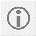 C. Opis realizacji zamierzenia/ń edukacyjnego/ych(zgodnie z przyznanym rodzajem stypendium)Przedsięwzięcie/a podjęte w ramach realizacji zamierzenia edukacyjnego:Uzyskany/e mierzalny/e rezultat/y wynikający/e z realizacji zamierzenia edukacyjnego:Zestawienie wydatków poniesionych w związku z realizacją zamierzenia/ń edukacyjnego/ych (wydatki należy wyszczególnić na kwotę odpowiadającą wysokości właściwego stypendium określonego w polu B.):Zestawienie wydatków poniesionych w związku z realizacją zamierzenia/ń edukacyjnego/ych (wydatki należy wyszczególnić na kwotę odpowiadającą wysokości właściwego stypendium określonego w polu B.):Zestawienie wydatków poniesionych w związku z realizacją zamierzenia/ń edukacyjnego/ych (wydatki należy wyszczególnić na kwotę odpowiadającą wysokości właściwego stypendium określonego w polu B.):Lp.Wyszczególnienie wydatkuKoszt w złRAZEM:RAZEM:PodpisPodpis………………………………………………                                                        miejscowość i data………………………………………………                                                       podpis Wnioskodawcy